Specialty: Restorative DentistryTitle: Restorative management of the posterior tooth that has undergone a pulpotomy Key words: Pulpotomy, Vital Pulp Therapy, Restorative Management, Onlays, Partial coverage crownsRestorative Management of the tooth that has undergone a pulpotomyAbstract
Pulpotomy is increasingly being recognised as a treatment option for the management of permanent teeth with extremely deep caries. These teeth can present with or without symptoms of pulpitis. Traditionally, irreversible pulpitis has been managed with pulp extirpation and root canal treatment. Contemporary research has shown that pulpotomy may be suitable to manage permanent teeth diagnosed with irreversible pulpitis. This paper will discuss the options and decision-making process of how to restore posterior permanent teeth that have undergone a pulpotomy. In addition, the paper will highlight diagnostic and material considerations relating to the role of pulpotomy in managing deep caries.Clinical Relevance:There is a growing evidence supporting the use of pulpotomy as a treatment modality in the management of extremely deep caries or partial irreversible pulpitis in permanent teeth. The clinician needs to be aware of this and how to restore teeth that have undergone a pulpotomy. Objective Statement:The reader should be familiar with diagnostic and restorative considerations for pulpotomy on posterior adult teeth.
PulpotomyPulpotomy is a minimally invasive endodontic procedure that simultaneously manages pulpitis, whilst maintaining the radicular pulp. It is one of several management strategies for carious lesions and exposed pulps that collectively are categorised as vital pulp therapies (VPT)(Table 1). The numerous benefits of maintaining pulpal vitality have been highlighted in the literature (Table 2) and management of carious lesions with partial and full pulpotomy is well documented in children and becoming increasingly more prevalent in adults. Short-term success rates in adults have been reported as high(1). Whilst the literature pertaining to the clinical management and subsequent healing of the exposed pulp is increasing, the restorative management of teeth that have undergone pulpotomy has had minimal attention. Therefore, the aim of this paper is to discuss contemporary pulpal diagnoses and the restorative management of posterior permanent teeth that have undergone a pulpotomy as part of the management of a carious lesion.Table 1 - Vital Pulp Therapy definitions taken from European Society of Endodontology position statement (2)Pulpal Inflammation and Vital Pulp TherapyThe clinical assessment of pulpal inflammation in a tooth with a carious lesion remains challenging. The conventional clinical method of assessing pulp status relies upon patient reported symptoms, sensibility testing and clinical findings. It has previously been documented that the clinical diagnoses of reversible/irreversible pulpitis may not correspond to the actual histological diagnosis (3-5) and a contemporary, biologically-focussed attempt to redefine pulp status has been published, (6) with further research required to support its routine use. Table 2: Reported benefits of maintaining tooth vitalityCarious lesions have various clinical presentations and can present asymptomatically, as well as with clinical diagnoses of reversible and irreversible pulpitis. Reversible pulpitis remains an operational term, based on the clinical findings of a heightened response to thermal testing that resolves within 20 seconds following stimulus removal (Table 3)(14). These cases frequently respond to carious lesion management such as selective removal of carious tissue, which should be delivered alongside tailored preventative advice(15). Contrary to historical beliefs, for irreversible pulpitis, findings have shown that symptoms associated with this diagnosis may only represent irreversible pulpal inflammation confined to the coronal pulp(5). This finding has been the foundation for a number of clinical studies investigating vital pulp therapies in permanent teeth such as partial/full coronal pulpotomy (16-20). Whilst these studies are reporting high short-term success rates, the necessity to periodically review pulp status in these teeth is recommended because of the possibility of delayed pulpal necrosis or pulp canal obliteration(2). Table 3: Current pulpal diagnostic terminology and possible management strategies (Adapted from 5, 6, 14).Therefore, in clinical practice not all patients presenting with symptoms of ‘irreversible pulpitis’ will require pulpectomy. In some cases, pulpotomy will be sufficient to remove the non-saveable, irreversibly inflamed coronal portion of the pulp allowing the minimally inflamed radicular pulp tissue to heal. Essential pulp managementBecause of the role of micro-organisms in the inflammation and necrosis of the dental pulp(21), disinfection of the operative site, including the exposed pulpal tissue and the surrounding dentine is imperative. In line with this, non-selective (complete) removal of carious tissue is recommended when pulpotomies are being performed(2). This should involve a systematic approach to caries removal progressing from the amelodentinal junction (ADJ) to the pulpal roof prior to pulpal exposure. Contaminated instruments should be changed prior to pulp exposure. Disinfection and removal of infected dentine chips should be performed with careful irrigation with sodium hypochlorite (NaOCl 0.5-5%) using a sterile side-vented, endodontic needle. Dental dam isolation is mandatory as maintaining sterility provides an optimal environment for pulpal healing and resin-bonding when restoring(22).Pulpotomy materials Following amputation of the inflamed pulpal tissue and haemostasis using a cotton pellets soaked in NaOCl, a material suitable for direct contact onto the pulp is required. For several decades, calcium hydroxide served as the capping material of choice for pulpal exposures, due to its high alkalinity and antibacterial properties(23). More recently, hydraulic calcium silicate cements (HCSCs) such as Mineral Trioxide Aggregate (MTA) have demonstrated superior healing (24) and a more consistent dentine bridge when used intracoronally for vital pulp therapy (25). The bioactivity of HCSCs is beyond the scope of this article(26). Multiple formulations of HCSCs are now available, some of which are resin-based (I.e. Theracal LC® Bisco, USA)(27). Whilst initial formulations were associated with crown discolouration,(28) newer generation HCSCs such as Biodentine™ (Septodont, France) and premixed varieties such as TotalFill® BC RRM™ Putty (FKG Dentaire, Switzerland) appear to have reduced the risks of discolouration by replacing bismuth oxide (29)and simultaneously improved handling properties and setting times. The hydraulic nature of HCSCs makes these materials suitable for direct placement onto the amputated pulp during pulpotomy. A superior dentine seal has also been reported with in vitro studies compared with glass ionomer cements (GIC)(30), thanks to the formation of a ‘mineral infiltration zone’. Histological animal studies have demonstrated minimal pulpal inflammation and the presence of an intact odontoblastic layer(31, 32). Direct Restorative Considerations At present, HCSCs are used as dentine replacement materials and as such lamination with a more conventional and definitive restorative material is currently still required. Both immediate (one-stage) and delayed (two-stage) lamination with a definitive restorative material have been advocated(33). Initial setting times for commonly used HCSCs such as Biodentine™ and TotalFill® BC RRM™ fast-set putty are reported to be 12 and 20 minutes respectively, which can add considerable length to treatment times if attempting immediate lamination. These initial setting times should be observed prior to lamination where possible. In contrast, delayed lamination requires a second clinical appointment for permanent restoration that may not be deemed appropriate, especially for anxious patients or those with irregular attendance patterns. Whilst evidence has identified that chemical maturation of HCSCs can improve resin-bond strengths (34-37), the bond strengths reported between HCSCs and composite resin are at best comparable to the bond of GIC to dentine. As such, it has been suggested that the choice of HCSC for pulpotomy should not be influenced by the resultant HCSC-Composite bond strength(38), but greater consideration should be placed on the dentine seal provided by the ‘mineral infiltration zone’. Furthermore, the surface area of the remaining cavity wall will be larger than the HCSC-restored cavity floor. Therefore, bond strengths on the cavity floor are potentially a less significant factor when compared with the overall surface area for resin-dentine bonding. The American Association of Endodontists position statement on vital pulp therapy recommends immediate placement of the permanent restorative material(33). Whilst light-curable HCSC formulations are available, further research is required to understand the influence of (di)methacrylate monomers in pulpal irritation and healing(39). Whilst the ability to bond immediately to the HCSC is desirable, the overall aim for pulpotomy procedures should be to avoid further pulpal irritation and promote healing. Figure 1 demonstrates the potential approaches to definitively restoring a posterior tooth following pulpotomy. 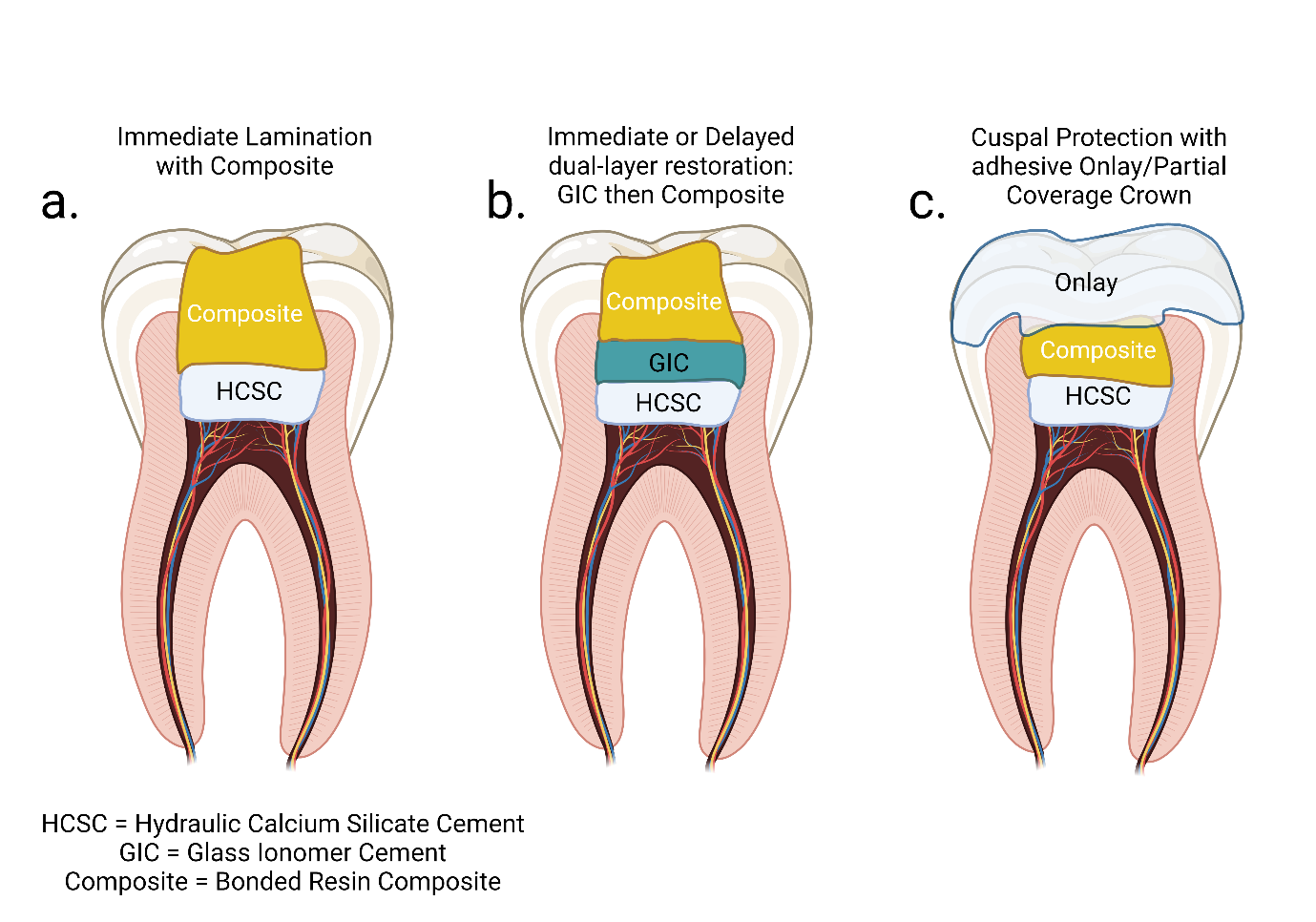 Figure 2: Restorative strategies for definitive restoration of a posterior tooth following pulpotomy. Created with BioRender.comIn summary, practitioners are faced with a clinical decision whether to perform immediate or delayed lamination that requires consideration of multiple patient and tooth factors. In the absence of long-term prospective trials, the authors favour immediate two-layer lamination with GIC/Resin-modified GIC (RMGIC) and composite resin to minimise treatment visits, optimise coronal seal and reduce the risk of additional tooth reduction during temporary restoration removal. Alternatively, clinicians may opt for a single layer of composite resin onto the set HCSCs. Long-term Restorative managementFollowing the pulp management described above, prevention of any further bacterial ingress and microleakage is central to the protection of the underlying dental pulp. As such, the need for a well-sealed definitive restoration is paramount and resin-bonding in saliva and blood-free environments is mandatory(22, 40). In many cases, direct composite resin will serve as the long-term definitive restoration in teeth with minimal occlusal access cavities, absence of cracks and favourable occlusal schemes. Minimally-invasive access cavity designs such as caries and restorative-driven access cavities are becoming more common and may be appropriate where less invasive VPTs such as direct pulp capping or partial pulpotomy are being performed (41). However, good visualisation of the exposed pulpal tissue is required and this will usually require the removal of the roof of the pulp chamber when full pulpotomy is being performed. When teeth present with more extensive coronal tooth tissue loss i.e. large proximal cavities or cusp fractures then cuspal coverage restorations in the form of onlays (partial coverage crowns) or crowns may be required. Figure 2 shows a full coverage gold shell crown on a last standing lower molar following partial pulpotomy with Biodentine™ (Septodont, France). Extensive bucco-lingual extension of the mesial cavity, a distal crack line and signs of parafunction necessitated a full coverage restoration. 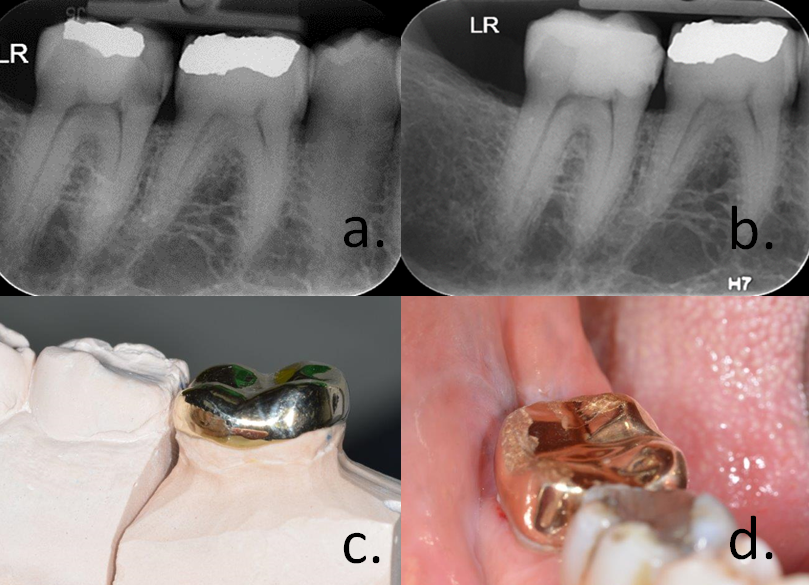 Figure 3: Definitive restoration of a mandibular last standing molar following partial pulpotomy with Biodentine™ (Septodont, France). a) Pre-operative periapical radiograph b) Post-pulpotomy periapical radiograph at 3 month review c) Definitive full coverage gold shell crown (lab) d) Gold shell crown in situ (Images courtesy of Dr Abdul Rahman Hamza-Aly)Indications for cuspal coverage restorationsThe literature pertaining to the management of pulpotomy treated teeth with cuspal coverage restorations is limited. Studies often have small sample sizes and are further complicated by the number of different restoration types(20). By extrapolation, similar comparisons can be made to the restorative management of teeth that have undergone endodontic treatment (ET). However, it seems logical to presume that teeth undergoing pulpotomy may often have greater coronal tooth tissue remaining and will have lost less peri-cervical dentine (42)which occurs during endodontic access and biomechanical preparation of the root canal. This may confer restorative benefits as outlined in Table 2. When considering the restoration of a root filled tooth, the decision-making process is complex and multifaceted. Whilst multiple studies support the use of cuspal coverage restorations to improve the survival of endodontically treated teeth, these studies are often descriptive or retrospective with limited data collected regarding the overall condition of the tooth prior to restoration (43-47). Similarly, studying the quality of coronal restoration is complicated by the lack of agreement regarding the best restorative strategies with no standardised assessment for restoration quality. The paucity of high-quality evidence has been highlighted in both narrative(45) and systematic review(48), the latter comparing single crowns with conventional fillings for post-endodontic restorative treatment. This systematic review contained only one study, which included post-crown restorations in premolars and this cannot be extrapolated to pulpotomy-treated teeth(49). Further well-designed prospective studies are required to inform these decisions. At present, the European Society of Endodontology (ESE) recommend that each case should be assessed individually based on a number of factors including: tooth structure loss, occlusal factors, presence of cracks, and position within the arch i.e. terminal and non-terminal teeth(50). The circumferential presence of ferrule remains an important factor when considering the restorability of a tooth prior to any endodontic management. Whilst the type of restoration required remains equivocal, evidence from meta-analysis demonstrates that a good coronal restoration is important for periapical health(51), which is equally important for VPTs. Recent research has shown that the healthcare setting and in particular the remuneration strategy i.e. state funded vs privately funded has more influence than patient choice(52), which is limited when considering indirect restorations(53). Furthermore, there appears to be greater uncertainty regarding the need for cuspal coverage restorations on vital teeth when compared with endodontically treated teeth(54). Considering all of the above factors, the authors are of the opinion that common indications for cuspal coverage restorations on pulpotomy treated teeth include: Loss of marginal ridge(s)Last standing teethThin or undermined cusps (<1.5mm thickness)Previous cusp fractures, cracked teeth or craze lines. Unfavourable occlusal relationshipsParafunctionRestorability IndicesTo facilitate the assessment of restorability a number of indices have been proposed(55-57). Despite potential positives of these indices and attempts at validation, fundamentally there remains an element of subjectivity that makes comparison challenging. Most indices serve as a clinical assessment of remaining coronal tooth structure and draw on the literature from in vitro and retrospective studies which have highlighted the importance of a number of factors including: ferrule(58), loss of marginal ridges (59), presence of both proximal contacts(60), peri-cervical dentine(42), and parafunction(61). These factors have been explored in great detail in relation to endodontically treated teeth elsewhere(45). More recently, attempts to quantitatively assess remaining tooth structure using digital techniques have been reported. The most recent of these indices, the ‘Dental Practicality Index’ provides clinicians with a structured approach to assessing ‘whether to restore’, but evidence-based support for the decision regarding ‘how to restore’ is lacking.Minimum Intervention restorative treatmentIn line with a general shift towards minimum intervention dentistry and as outlined above, when cuspal coverage is planned, the authors favour partial-coverage over full-coverage crowns for pulpotomy-treated teeth. The perceived benefits of partial cuspal coverage restorations is presented in Table 4. Whilst full cuspal coverage restorations present a reliable treatment for the heavily restored tooth, the reduction of up to 65% of coronal tooth tissue with a conventional metal-ceramic crown preparation is unnecessarily destructive where circumferential enamel is present for adhesively retained partial coverage crowns/onlays. A small sample, clinical study by Murphy et al. showed that teeth prepared for full coverage crowns could have up to 45% greater reduction in coronal tooth volume when compared to partial coverage crowns(62). It is generally accepted that coronally-positioned margins allow for easier dental dam isolation, tooth preparation and restoration cementation, whilst also reducing the potential for further thermal and chemical insult to the remaining dental pulp where minimal vital pulp therapies have been performed. In these cases, equigingival or subgingival horizontal crown margins may expose dentinal tubules that still communicate with the remaining dental pulp, as well as complicate the ability for future sensitivity testing (Figure 3). The use of vertical crown margins as part of the biologically oriented preparation technique (BOPT) has been reported and may provide a suitable alternative to conventional horizontal margins for teeth where intra-sulcular preparations are required(63). Table 4: Perceived benefits of partial coverage crowns/onlays when providing cuspal coverage restorations of posterior teeth following pulpotomy.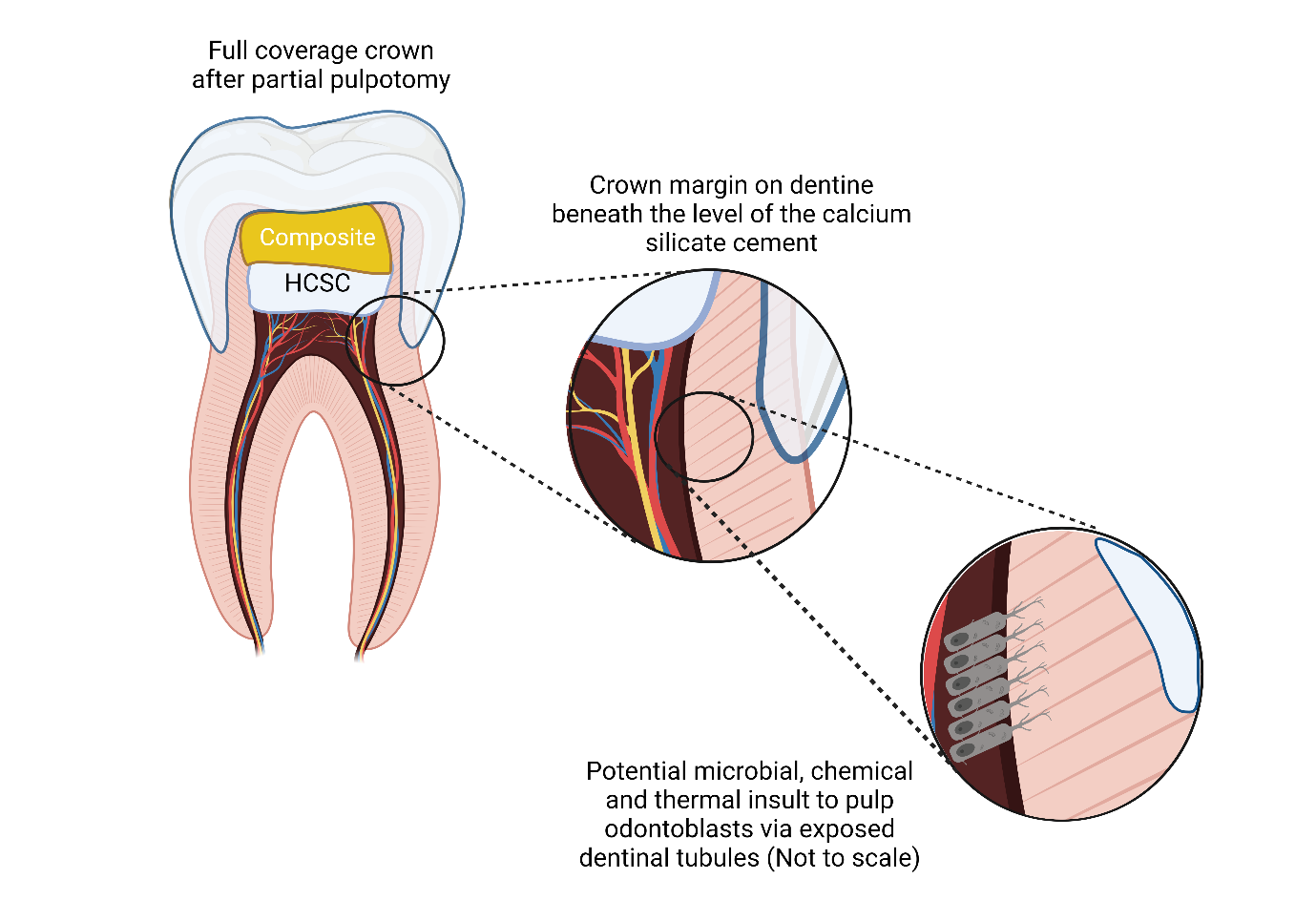 Figure 4: Potential for further pulpal irritation with full coverage horizontal crown margins on dentine. Created on Biorender.comImprovements in the strength of adhesive resin cements and bonding systems mean that in many of these cases with circumferential enamel, further tooth reduction to provide conventional mechanical retention and resistance is not necessary. For adhesively retained restorations, a meticulous bonding protocol must be followed and the authors consider dental dam isolation to be the gold standard. There are currently no prospective clinical studies investigating the use of pulpotomy treated teeth as bridge abutments, and as such the use of these teeth in more complex prosthodontic treatment plans should be considered carefully because of the potential need for future endodontic treatment. Preparation design and material choice: Prior to undertaking any restorative treatment, a thorough assessment of the patient should take place. This should include patient factors such as parafunctional habits, mouth factors such as occlusal relationship and tooth factors such as tilting, rotation or loss of adjacent contacts. It is vitally important when planning tooth preparation for cuspal coverage restorations that all these factors are considered as there is not one ideal preparation that will be suitable for all cases. For example, teeth with interocclusal space between opposing cusps may require less occlusal reduction than those with heavy static and dynamic contacts. A contemporary approach to the planning of indirect partial coverage crowns has recently been advocated that highlights the importance of pre-operative occlusal space(67). This technique involves the chair-side addition of composite to assess appropriate tooth preparation, whilst maintaining adequate restoration thickness. This technique is comparable to the Galip Gurel technique proposed for porcelain laminate veneers(68), whereby veneer preparation is performed through an intra-oral mock-up in bis-acryl resin to optimise restorative space and minimise tooth removal Alternatively, the use of cast study models or intra-oral scanners can enable the precise assessment of restorative space and tooth preparation required to optimise material thickness. The range of materials currently available for indirect restorations continues to evolve and preparation requirements are varied. Whilst conventional casting and pressing laboratory techniques are used extensively, additive and subtractive manufacturing have presented a new range of materials and production techniques. Table 5 presents the possible materials available for cuspal coverage restorations. Precious alloys such as gold remain a popular choice for posterior teeth where aesthetics is of less importance and in patients with parafunctional habits because of favourable wear characteristics(69). Resin composite, placed directly or indirectly offer an aesthetic alternative(70). Table 5:  Material Considerations for partial coverage crowns/onlays on pulpotomy treated teethGlass-matrix ceramics such as lithium disilicate have high translucency, which offers excellent aesthetics with adequate compressive strength for the majority of patients. This material is a popular choice for posterior teeth in the aesthetic zone where buccal marginal preparation may extend gingivally for aesthetic purposes. Polycrystalline ceramics such as zirconia offer higher compressive strengths and fracture toughness, but reduced translucency. The more predominant form of 3 mol% yttria stabilised tetragonal zirconia polycrystal (3Y-TZP), is suitable for monolithic restorations on posterior teeth. Newer generation zirconia ceramics with increased yttria content (4Y and 5Y-TZP) have further improved the optical properties of zirconia making it an alternative to glass-matrix ceramics for posterior teeth in the aesthetic zone. Alternatively, resin-matrix (hybrid) ceramics such as Vita Enamic® (Vita-Zahnfabrik, Germany) contain approximately 25% acrylate polymer (by volume), making them less brittle than conventional ceramics with the ability to accept repair with composite. Lava™ Ultimate (3M ESPE, Germany) is an alternative resin nanoceramic with zirconia-silica nanoparticles in a resin matrix. Figure 4 demonstrates a full sequence pulpotomy treatment on a maxillary molar with Biodentine™ (Septodont, France), followed by deep margin elevation with composite resin and a Vita Enamic® partial coverage onlay. 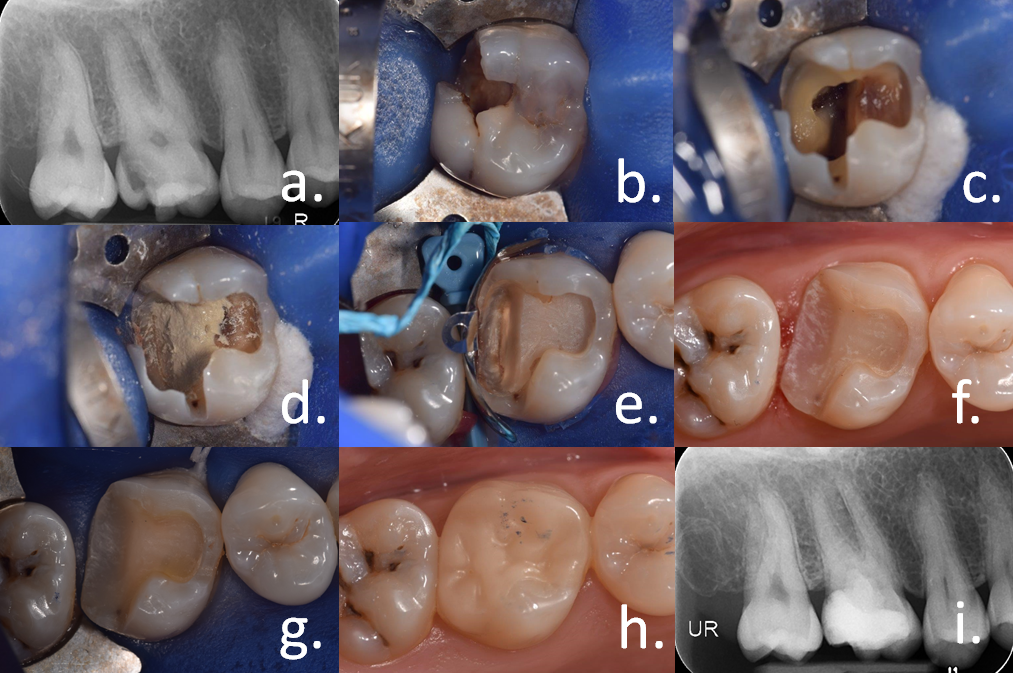 Figure 4: Full sequence pulpotomy and definitive restoration with a partial coverage onlay: a) Pre-operative radiograph with extensive disto-occlusal carious lesion b) Intra-oral pre-operative presentation c) Non-selective carious tissue removal and pulp exposure d) Biodentine™ placement e) Biodentine™ preparation and sectional matrix band placement (Palodent V3, Dentsply UK) f) Deep margin elevation with direct composite resin g) Meticulous dental dam isolation for onlay cementation h) Definitive restoration Vita Enamic® Onlay bonded with composite resin i) 3 month radiographic review (Images courtesy of Dr Shakil Umerji)Clinical considerations Preparation Design and dimensions of tooth preparation and occlusal reduction will vary based on various prosthodontic factors including static and dynamic occlusal contacts and material selection. A range of potential materials are available for clinicians (table 5). The authors favour the use of resin-matrix ceramics where possible to allow for ease of access and restoration repair should further endodontic treatment be required. Preparation principles outlined in the morphology driven preparation technique are recommended where possible(66). The use of ‘deep margin elevation’ techniques may be employed where existing proximal restorations are extensive(66). These techniques involve the meticulous isolation and restoration of equigingival and marginally subgingival cavities using dental dam, sectional matrix bands and composite resin. Elevation of the margin to a supragingival location can facilitate indirect restoration preparation and bonding.Restoration-tooth margin Many patients are likely to be more familiar with the conventional full-coverage crown restoration and the designs of partial-coverage crowns or onlays require detailed discussion. It is important as part of a valid consent process that the patient is aware of the benefits of partial-coverage compared with full-coverage restorations (Table 4). For posterior teeth in the aesthetic zone, it should be made clear that the restoration-tooth margin buccally will be ‘high up on the tooth’ and so will likely be visible. This may be a more significant factor in maxillary premolar teeth or patients with a high smile line or aesthetic concerns. Some patients may feel that it would be unacceptable to see ‘the join’ and an alternative design of restoration should be considered. TemporisationFor indirect restorations, more minimal tooth preparations will make it less predictable to temporise with conventional techniques. Temporary crowns made chairside are unlikely to be retained in the absence of conventional retention and resistance form of the preparation. Successful temporisation can be achieved with the use of bisacryl resin used with ‘spot-etching’, light-cured resin based materials such as Telio® CS Onlay; or Poly-F® for temporisation.    Bonding More coronal finish margins by definition create a preparation with reduced retention and resistance forms. As mechanical retention is reduced the necessity of adhesive bonding becomes more important. The use of dental dam is considered the gold standard for bonding and coronally positioned margins should allow for easily isolation at this stage. The bonding protocol will vary between restorative materials with some requiring additional laboratory or clinical stages e.g. zirconia(71).Conclusions:Pulpotomy is becoming a more widely accepted and evidence-supported treatment option for teeth with extensive caries and early pulpal inflammation. General dental practitioners will be challenged with restoring these teeth on a more frequent basis. Initial pulp management with hydraulic calcium silicates cements is recommended and immediate lamination with a well-sealed composite resin restoration may serve as the definitive restoration of choice. Where more extensive coronal breakdown is observed or where patient factors dictate the need for cuspal protection, partial coverage crowns or onlays can offer a long-term minimum intervention approach. Whilst material choice may vary by patient and clinician preferences, these restorations rely heavily upon adhesive technology and a meticulous bonding protocol under dental dam is highly recommended. References: 1.	Cushley S, Duncan HF, Lappin MJ, Tomson PL, Lundy FT, Cooper P, et al. Pulpotomy for mature carious teeth with symptoms of irreversible pulpitis: A systematic review. J Dent. 2019;88:103158.2.	Duncan HF, Galler KM, Tomson PL, Simon S, El-Karim I, Kundzina R, et al. European Society of Endodontology position statement: Management of deep caries and the exposed pulp. Int Endod J. 2019;52(7):923-34.3.	Dummer PM, Hicks R, Huws D. Clinical signs and symptoms in pulp disease. Int Endod J. 1980;13(1):27-35.4.	Mejàre IA, Axelsson S, Davidson T, Frisk F, Hakeberg M, Kvist T, et al. Diagnosis of the condition of the dental pulp: a systematic review. Int Endod J. 2012;45(7):597-613.5.	Ricucci D, Loghin S, Siqueira JF, Jr. Correlation between clinical and histologic pulp diagnoses. J Endod. 2014;40(12):1932-9.6.	Wolters WJ, Duncan HF, Tomson PL, Karim IE, McKenna G, Dorri M, et al. Minimally invasive endodontics: a new diagnostic system for assessing pulpitis and subsequent treatment needs. Int Endod J. 2017;50(9):825-9.7.	Randow K, Glantz PO. On cantilever loading of vital and non-vital teeth. An experimental clinical study. Acta Odontol Scand. 1986;44(5):271-7.8.	Nagaoka S, Miyazaki Y, Liu HJ, Iwamoto Y, Kitano M, Kawagoe M. Bacterial invasion into dentinal tubules of human vital and nonvital teeth. J Endod. 1995;21(2):70-3.9.	Smith AJ, Cassidy N, Perry H, Bègue-Kirn C, Ruch JV, Lesot H. Reactionary dentinogenesis. Int J Dev Biol. 1995;39(1):273-80.10.	Ferrari M, Mason PN, Goracci C, Pashley DH, Tay FR. Collagen degradation in endodontically treated teeth after clinical function. J Dent Res. 2004;83(5):414-9.11.	Schneider BJ, Freitag-Wolf S, Kern M. Tactile sensitivity of vital and endodontically treated teeth. J Dent. 2014;42(11):1422-7.12.	Helfer AR, Melnick S, Schilder H. Determination of the moisture content of vital and pulpless teeth. Oral Surg Oral Med Oral Pathol. 1972;34(4):661-70.13.	Sedgley CM, Messer HH. Are endodontically treated teeth more brittle? J Endod. 1992;18(7):332-5.14.	Hashem D, Mannocci F, Patel S, Manoharan A, Brown JE, Watson TF, et al. Clinical and radiographic assessment of the efficacy of calcium silicate indirect pulp capping: a randomized controlled clinical trial. J Dent Res. 2015;94(4):562-8.15.	Schwendicke F, Walsh T, Lamont T, Al-Yaseen W, Bjørndal L, Clarkson JE, et al. Interventions for treating cavitated or dentine carious lesions. Cochrane Database Syst Rev. 2021;7(7):Cd013039.16.	Asgary S, Eghbal MJ, Fazlyab M, Baghban AA, Ghoddusi J. Five-year results of vital pulp therapy in permanent molars with irreversible pulpitis: a non-inferiority multicenter randomized clinical trial. Clin Oral Investig. 2015;19(2):335-41.17.	Qudeimat MA, Alyahya A, Hasan AA. Mineral trioxide aggregate pulpotomy for permanent molars with clinical signs indicative of irreversible pulpitis: a preliminary study. Int Endod J. 2017;50(2):126-34.18.	Taha NA, Abdelkhader SZ. Outcome of full pulpotomy using Biodentine in adult patients with symptoms indicative of irreversible pulpitis. Int Endod J. 2018;51(8):819-28.19.	Taha NA, Ahmad MB, Ghanim A. Assessment of Mineral Trioxide Aggregate pulpotomy in mature permanent teeth with carious exposures. Int Endod J. 2017;50(2):117-25.20.	Tan SY, Yu VSH, Lim KC, Tan BCK, Neo CLJ, Shen L, et al. Long-term Pulpal and Restorative Outcomes of Pulpotomy in Mature Permanent Teeth. J Endod. 2020;46(3):383-90.21.	Kakehashi S, Stanley HR, Fitzgerald RJ. The effects of surgical exposures of dental pulps in germ-free and conventional laboratory rats. Oral Surg Oral Med Oral Pathol. 1965;20:340-9.22.	Furuse AY, da Cunha LF, Benetti AR, Mondelli J. Bond strength of resin-resin interfaces contaminated with saliva and submitted to different surface treatments. J Appl Oral Sci. 2007;15(6):501-5.23.	Mohammadi Z, Dummer PM. Properties and applications of calcium hydroxide in endodontics and dental traumatology. Int Endod J. 2011;44(8):697-730.24.	Kundzina R, Stangvaltaite L, Eriksen HM, Kerosuo E. Capping carious exposures in adults: a randomized controlled trial investigating mineral trioxide aggregate versus calcium hydroxide. Int Endod J. 2017;50(10):924-32.25.	Tran XV, Gorin C, Willig C, Baroukh B, Pellat B, Decup F, et al. Effect of a calcium-silicate-based restorative cement on pulp repair. J Dent Res. 2012;91(12):1166-71.26.	Niu LN, Jiao K, Wang TD, Zhang W, Camilleri J, Bergeron BE, et al. A review of the bioactivity of hydraulic calcium silicate cements. J Dent. 2014;42(5):517-33.27.	Dutta A, Saunders WP. Calcium silicate materials in endodontics. Dent Update. 2014;41(8):708-22.28.	Możyńska J, Metlerski M, Lipski M, Nowicka A. Tooth Discoloration Induced by Different Calcium Silicate-based Cements: A Systematic Review of In Vitro Studies. J Endod. 2017;43(10):1593-601.29.	Marciano MA, Duarte MA, Camilleri J. Dental discoloration caused by bismuth oxide in MTA in the presence of sodium hypochlorite. Clin Oral Investig. 2015;19(9):2201-9.30.	Barrieshi-Nusair KM, Hammad HM. Intracoronal sealing comparison of mineral trioxide aggregate and glass ionomer. Quintessence Int. 2005;36(7-8):539-45.31.	Atmeh AR, Chong EZ, Richard G, Festy F, Watson TF. Dentin-cement interfacial interaction: calcium silicates and polyalkenoates. J Dent Res. 2012;91(5):454-9.32.	Kim J, Song YS, Min KS, Kim SH, Koh JT, Lee BN, et al. Evaluation of reparative dentin formation of ProRoot MTA, Biodentine and BioAggregate using micro-CT and immunohistochemistry. Restor Dent Endod. 2016;41(1):29-36.33.	AAE Position Statement on Vital Pulp Therapy. J Endod. 2021.34.	Ha H-T. The effect of the maturation time of calcium silicate-based cement (Biodentine™) on resin bonding: an in vitro study. Applied Adhesion Science. 2019;7(1):1.35.	Kaup M, Dammann CH, Schäfer E, Dammaschke T. Shear bond strength of Biodentine, ProRoot MTA, glass ionomer cement and composite resin on human dentine ex vivo. Head Face Med. 2015;11:14.36.	Hashem DF, Foxton R, Manoharan A, Watson TF, Banerjee A. The physical characteristics of resin composite-calcium silicate interface as part of a layered/laminate adhesive restoration. Dent Mater. 2014;30(3):343-9.37.	Tulumbaci F, Almaz ME, Arikan V, Mutluay MS. Shear bond strength of different restorative materials to mineral trioxide aggregate and Biodentine. J Conserv Dent. 2017;20(5):292-6.38.	Hursh KA, Kirkpatrick TC, Cardon JW, Brewster JA, Black SW, Himel VT, et al. Shear Bond Comparison between 4 Bioceramic Materials and Dual-cure Composite Resin. J Endod. 2019;45(11):1378-83.39.	Arandi NZ, Rabi T. TheraCal LC: From Biochemical and Bioactive Properties to Clinical Applications. Int J D. 2018;2018:3484653-.40.	Chang SW, Cho BH, Lim RY, Kyung SH, Park DS, Oh TS, et al. Effects of blood contamination on microtensile bond strength to dentin of three self-etch adhesives. Oper Dent. 2010;35(3):330-6.41.	Silva EJNL, Pinto KP, Ferreira CM, Belladonna FG, De-Deus G, Dummer PMH, et al. Current status on minimal access cavity preparations: a critical analysis and a proposal for a universal nomenclature. Int Endod J. 2020;53(12):1618-35.42.	Clark D, Khademi J. Modern molar endodontic access and directed dentin conservation. Dent Clin North Am. 2010;54(2):249-73.43.	Salehrabi R, Rotstein I. Endodontic treatment outcomes in a large patient population in the USA: an epidemiological study. J Endod. 2004;30(12):846-50.44.	Tickle M, Milsom K, Qualtrough A, Blinkhorn F, Aggarwal VR. The failure rate of NHS funded molar endodontic treatment delivered in general dental practice. Br Dent J. 2008;204(5):E8; discussion 254-5.45.	Bhuva B, Giovarruscio M, Rahim N, Bitter K, Mannocci F. The restoration of root filled teeth: a review of the clinical literature. Int Endod J. 2021;54(4):509-35.46.	Aquilino SA, Caplan DJ. Relationship between crown placement and the survival of endodontically treated teeth. J Prosthet Dent. 2002;87(3):256-63.47.	Pratt I, Aminoshariae A, Montagnese TA, Williams KA, Khalighinejad N, Mickel A. Eight-Year Retrospective Study of the Critical Time Lapse between Root Canal Completion and Crown Placement: Its Influence on the Survival of Endodontically Treated Teeth. J Endod. 2016;42(11):1598-603.48.	Sequeira-Byron P, Fedorowicz Z, Carter B, Nasser M, Alrowaili EF. Single crowns versus conventional fillings for the restoration of root-filled teeth. Cochrane Database Syst Rev. 2015;2015(9):Cd009109.49.	Mannocci F, Bertelli E, Sherriff M, Watson TF, Ford TR. Three-year clinical comparison of survival of endodontically treated teeth restored with either full cast coverage or with direct composite restoration. J Prosthet Dent. 2002;88(3):297-301.50.	Mannocci F, Bhuva B, Roig M, Zarow M, Bitter K. European Society of Endodontology position statement: The restoration of root filled teeth. Int Endod J. 2021;54(11):1974-81.51.	Gillen BM, Looney SW, Gu LS, Loushine BA, Weller RN, Loushine RJ, et al. Impact of the quality of coronal restoration versus the quality of root canal fillings on success of root canal treatment: a systematic review and meta-analysis. J Endod. 2011;37(7):895-902.52.	Haque A. How should root filled posterior teeth be restored? A systematic review and survey to general dental practitioners. : University of Liverpool; 2020.53.	Apelian N, Vergnes J-N, Bedos C. Is the dental profession ready for person-centred care? Br Dent J. 2020;229(2):133-7.54.	Abu-Awwad M. Dentists' decisions regarding the need for cuspal coverage for endodontically treated and vital posterior teeth. Clin Exp Dent Res. 2019;5(4):326-35.55.	Bandlish RB, McDonald AV, Setchell DJ. Assessment of the amount of remaining coronal dentine in root-treated teeth. J Dent. 2006;34(9):699-708.56.	Samet N, Jotkowitz A. Classification and prognosis evaluation of individual teeth--a comprehensive approach. Quintessence Int. 2009;40(5):377-87.57.	Dawood A, Patel S. The Dental Practicality Index – assessing the restorability of teeth. Br Dent J. 2017;222(10):755-8.58.	Naumann M, Schmitter M, Frankenberger R, Krastl G. "Ferrule Comes First. Post Is Second!" Fake News and Alternative Facts? A Systematic Review. J Endod. 2018;44(2):212-9.59.	Reeh ES, Messer HH, Douglas WH. Reduction in tooth stiffness as a result of endodontic and restorative procedures. J Endod. 1989;15(11):512-6.60.	Ng YL, Mann V, Gulabivala K. A prospective study of the factors affecting outcomes of non-surgical root canal treatment: part 2: tooth survival. Int Endod J. 2011;44(7):610-25.61.	Laske M, Opdam NJM, Bronkhorst EM, Braspenning JCC, Huysmans M. Risk Factors for Dental Restoration Survival: A Practice-Based Study. J Dent Res. 2019;98(4):414-22.62.	Murphy F, McDonald A, Petrie A, Palmer G, Setchell D. Coronal tooth structure in root-treated teeth prepared for complete and partial coverage restorations. J Oral Rehabil. 2009;36(6):451-61.63.	Agustín-Panadero R, Martín-de Llano J-J, Fons-Font A, Carda C. Histological study of human periodontal tissue following biologically oriented preparation technique (BOPT). J Clin Exp Dent. 2020;12(6):e597-e602.64.	Edelhoff D, Sorensen JA. Tooth structure removal associated with various preparation designs for anterior teeth. J Prosthet Dent. 2002;87(5):503-9.65.	Bader JD, Rozier RG, McFall WT, Jr., Ramsey DL. Effect of crown margins on periodontal conditions in regularly attending patients. J Prosthet Dent. 1991;65(1):75-9.66.	Veneziani M. Posterior indirect adhesive  restorations: updated indications  and the Morphology Driven  Preparation Technique. Int J Esthet Dent. 2017;12(2):204-30.67.	Sethi N, Yar R. Functional Indirect Posterior Onlays. The Dentist. [Accessed on: 06/08/2021] [Available from: https://dentist.mydigitalpublication.co.uk/publication/?i=695300&article_id=3921049&view=articleBrowser&ver=html5.68.	Gürel G. Porcelain laminate veneers: minimal tooth preparation by design. Dent Clin North Am. 2007;51(2):419-31, ix.69.	Jin S, Choi J-W, Jeong C-M, Huh J-B, Lee S-H, Lee H, et al. Evaluating the Wear of Resin Teeth by Different Opposing Restorative Materials. Materials (Basel). 2019;12(22):3684.70.	Panchal N, Mehta SB, Banerji S, Millar BJ. Aesthetic resin onlay restorations: 'rationale and methods'. Dent Update. 2011;38(8):535-6, 9, 42-4 passim.71.	Blatz MB, Alvarez M, Sawyer K, Brindis M. How to Bond Zirconia: The APC Concept. Compend Contin Educ Dent. 2016;37(9):611-7; quiz 8.Vital Pulp Therapy Definitions (2)Vital Pulp Therapy Definitions (2)Direct Pulp Cap ‘Class I: No preoperative presence of a deep carious lesion. Pulp exposure judged clinically to be through sound dentine with an expectation that the underlying pulp tissue is healthy (exposure due to a traumatic injury to the tooth or an iatrogenic exposure). Class II: Preoperative presence of a deep or extremely deep carious lesion. Pulp exposure judged clinically to be through a zone of bacterial contamination with an expectation that the underlying pulp tissue is inflamed.’Partial Pulpotomy‘Removal of a small portion of coronal pulp tissue after exposure, followed by application of a biomaterial directly onto the remaining pulp tissue prior to placement of a permanent restoration.Full Pulpotomy‘Complete removal of the coronal pulp and application of a biomaterial directly onto the pulp tissue at the level of the root canal orifice(s), prior to placement of a permanent restoration’Pulpectomy‘Total removal of the pulp from the root canal system followed by root canal treatment, prior to placement of a permanent restoration’Reported benefits of maintaining tooth vitalityProprioception(7)Higher pain threshold in non-vital teeth(7)Prevention of Bacterial Penetration(8)Tertiary Dentinogenesis(9)Technically easier pulp procedures (1)No/Less radicular collagen depletion and dentine removal (10, 11)Moisture content of dentine(12)Microhardness(13)Diagnostic Terminology for Vital Pulp Therapies Diagnostic Terminology for Vital Pulp Therapies DiagnosesDiagnostic CriteriaMild Reversible PulpitisHeightened and lengthened response to thermal/sweet stimuli lasting up to 20 seconds. Settles spontaneously. Severe Reversible PulpitisIncreased pain to stimuli for more than several minutes that may require analgesicsIrreversible Pulpitis persistent dull throbbingpain, sharp spontaneous pain and tenderness topercussion or pain exacerbated by lying down.Perceived benefits of a minimally invasive approach to restoring endodontically treated teeth after pulpotomy e.g. Onlays/Partial Coverage CrownsPerceived benefits of a minimally invasive approach to restoring endodontically treated teeth after pulpotomy e.g. Onlays/Partial Coverage CrownsPreservation of coronal tooth tissueFull coverage coronal restorations (all ceramic and metal-ceramic) can remove up to 72% of coronal tooth tissue (64)Greater tooth strength (59)Reduction in loss of peri-cervical dentine (42)Greater restorative treatment options should failure occur.Easier clinical review of supra-gingival restorative margins and pulp sensibilityVisible supra-gingival tissue enables easier assessment of marginal adaptation and sensitivity testing with cold (refrigerant spray) and electric pulp testers compared to full coverage crowns.Greater cleansibility of margins i.e. reduced periodontal inflammation and pocketing with supracrestal margins (65)More coronal restorative margins Enables placement of preparation margin within greater depth of enamel(66), thus reducing risk of preparation into dentine to enable improved bond strengths for adhesively retained restorations.More superficial dentine has a smaller volume of dentinal tubules per square mm.Easier isolation for restoration and cementation.Easier clean up and polishing of margins.Greater stiffness of tooth and less flexure when margin is within enamel compared with dentine.Restorative margins do not involve dentinal tubules that communicate with the dental pulp below the level of the vital pulp therapy, thus reducing chemical, mechanical and thermal insult to the pulp and the odontoblast processes. Material Considerations for Partial Coverage Crowns/OnlaysMaterial Considerations for Partial Coverage Crowns/OnlaysDirect Composite Technically difficult Avoids need for temporisation between appointments No laboratory stages or costsEasily accessible and cheapTooth coloured, ability to ‘blend’ with natural tooth marginModerate fracture resistanceCan use injection moulding techniquesAmalgam Technically very difficult No laboratory stages or costsEasily accessible and cheapAvoids need for temporisation between appointmentsNon-tooth coloured No inherent ability to bond to tooth structureMay be subject to leakage Indirect Composite Familiar material to clinicians for bonding protocolsEasy to repair / polish / adjustTooth coloured Softer than opposing enamel, thus reduces wear of antagonistic tooth Metallic alloys (Precious / non-precious) Non-tooth coloured As little as 1mm occlusal thickness neededLong-term evidence of clinical survivalExcellent fracture resistance Glass-matrix Ceramics e.g. Lithium Disilicate (IPS e.max®)Tooth coloured, good aestheticsMinimum 1mm occlusal ceramic thickness when adhesively bondedMore difficult to repair Similar bonding protocol to compositeMore abrasive to antagonist teeth Polycrystalline Ceramics e.g. Zirconia (Lava™ Plus)Tooth coloured Highest-strength and fracture toughness of ceramic materialsMinimum 0.5mm occlusal thickness for posterior teeth (1.0mm recommended)Most difficult to repair / adjust / replaceMore abrasive to antagonist teeth unless highly polishedResin-Matrix Ceramicse.g. Vita Enamic®, Lava™UltimateTooth colouredImproved strength over indirect compositeLess brittle1.0mm occlusal reduction (Vita Enamic®)Ability to adhesively bondEasy to adjust / repair 